SC.GOSPODĂRIREA COMUNALĂ ARAD SA. Vă pune la dispoziție servicii de întreținere a spațiilor verzi, lucrări agricole și servicii specializate pentru gestionarea câinilor fără stapân.Oferta Gospodărirea Comunală Arad S.A.1.Amenajare și întreținere spații verzi, grădini ornamentale, lucrări agricoleProiectare spații verziÎnființare spații verzi, grădini ornamentaleÎntreținere spații verziLucrări silviceMăturat manualMăturat mecanicSalubrizare incinte2.Închirieri autoutilitare, remorciAutoscara telescopică 26 mAutovidanjă 6 mcAutostropitor 10 mcAutobasculante 0,75 toAutospecială compactor deșeuri municipaleTractor cu remorcăÎncărcător Fadroma, IfronPRB lucrări la înălțime 20 mRemorci basculante 2,5 to, 5 toRemorci 0,515 toRemorcă autotrailer 1,98toTocător vegetal profesional3.Servicii specializate pentru gestionarea câinilor fără stapânRidicarea câinilor liberi, fără însoțitor, de pe domeniul publicRidicarea leșurilor de animale aflate pe domeniul public.Adopții gratuiteRevendicare gratuită, în primele 24 de ore de la capturareAdopție la distanță, contra costPentru mai multe informații, ne puteți contacta de luni până vineri între orele 08:00 – 15:00 la sediul societății din Arad, Calea Timișorii 61 A, sau mail office@gcarad.ro 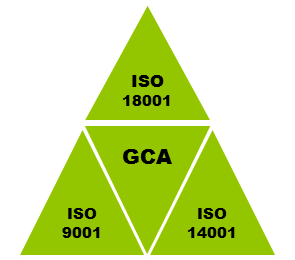 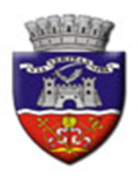 